THÔNG BÁO(V/v: Lựa chọn tổ chức đấu giá tài sản lần 2)Ngân hàng TMCP Đầu tư và Phát triển Việt Nam – Chi nhánh Quy Nhơn (BIDV Quy Nhơn) thông báo về việc lựa chọn tổ chức đấu giá tài sản lần 2 như sau:1. Thông tin tài sản:- Tình trạng xe: đang hoạt động bình thường2. Thời hạn nộp hồ sơ:Thời hạn nộp hồ sơ trực tiếp là 07 ngày kể từ ngày thông báo (hồ sơ nộp theo đường bưu điện được tính theo dấu bưu điện, với điều kiện BIDV Quy Nhơn phải nhận được trong thời hạn 07 ngày kể từ ngày thông báo).3. Địa điểm nộp hồ sơ:- Ngân hàng TMCP Đầu tư và Phát triển Việt Nam – Chi nhánh Quy Nhơn.- Địa chỉ: 155-159-161 Lê Hồng Phong, phường Trần Phú, TP.Quy Nhơn- Đầu mối liên hệ: Ông: Đỗ Hữu Chung (Email:chungdh@bidv.com.vn; SĐT: 0912865328).4. Tiêu chí lựa chọn:- Tổ chức đăng ký tham gia đấu giá phải đáp ứng tiêu chí quy định tại Khoản 4, Điều 56 Luật đấu giá và các tiêu chí sau đây:- Có chức năng hoạt động đấu giá tài sản.- Năng lực, kinh nghiệm và uy tín của tổ chức đấu giá tài sản.- Có tên trong danh sách các tổ chức đấu giá tài sản do BIDV ưu tiên lựa chọn/danh sách các tổ chức đấu giá tài sản do Bộ Tư pháp công bố.- Có thời gian hoạt động tối thiểu là 03 năm.- Có tối thiểu 03 đấu giá viên.- Có tối thiểu 03 Chi nhánh/Văn phòng đại diện- Các tiêu chí khác theo yêu cầu của Chi nhánh.5. Hồ sơ đăng ký bao gồm:- Hồ sơ pháp lý doanh nghiệp.- Bản mô tả năng lực, kinh nghiệm.- Thư chào giá, hồ sơ liên quan theo Mục 4 Thông báo này, các cam kết khác của tổ chức đấu giá (nếu có).* Lưu ý:- Hồ sơ đăng ký mặc nhiên hết hiệu lực trong trường hợp tổ chức đấu giá không được đấu giá theo quy định của pháp luật.- BIDV Quy Nhơn sẽ có văn bản thông báo kết quả cho tổ chức đấu giá được lựa chọn, những đơn vị không được thông báo kết quả được hiểu là không được lựa chọn, BIDV Quy Nhơn không hoàn trả hồ sơ với những đơn vị không được lựa chọn.									 Lê Minh Phương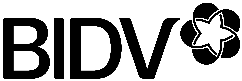 NGÂN HÀNG TMCP ĐẦU TƯVÀ PHÁT TRIỂN VIỆT NAMCHI NHÁNH QUY NHƠNSố: …/TB-BIDV.QNHCỘNG HÒA XÃ HỘI CHỦ NGHĨA VIỆT NAMĐộc lập - Tự do - Hạnh phúcBình Định, ngày 13 tháng 09 năm 2022STTTên tài sảnMô tả tài sảnĐịa chỉ tài sản1Xe ô tô con 05 chỗ hiệu ROLL – ROYCEXe ô tô con 05 chỗ hiệu ROLL – ROYCE; Giấy chứng nhận đăng ký ô tô số 474115 do CA- Hà Nội cấp ngày 26/05/2018; biển số: 30F-187.88Thành phố Hà NộiNơi nhận:- Đăng trên website BIDV;- Lưu: P.QLNB, TXLNGIÁM ĐỐC